Publicado en Ciudad de México el 03/12/2021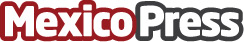  Web3, la  revolución  del  InternetPor $69 millones a través de la casa de subastas Christie's. La venta lo posicionó "entre los tres artistas vivos más valiosos", según la casa de subastasDatos de contacto:Norma Aparicio55 5511 7960Nota de prensa publicada en: https://www.mexicopress.com.mx/web3-la-revolucion-del-internet_1 Categorías: Nacional Finanzas Emprendedores E-Commerce Ciudad de México http://www.mexicopress.com.mx